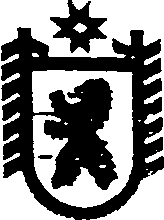 Республика КарелияПОСТАНОВЛЕНИЕГЛАВЫ СЕГЕЖСКОГО МУНИЦИПАЛЬНОГО РАЙОНАот   10  января  2017  года   №  1СегежаОб утверждении перспективного плана работы органов местного самоуправления Сегежского муниципального района на 2017  год	П о с т а н о в л я ю: 	1. Утвердить прилагаемый перспективный план работы органов местного самоуправления Сегежского муниципального района на 2017 год (далее - План). 	2. Отделу информационных технологий администрации Сегежского муниципального района (Т.А.Слиж) обнародовать настоящее постановление путем размещения официального текста настоящего постановления в информационно-телекоммуникационной сети «Интернет» на официальном сайте администрации Сегежского муниципального района http://home.onego.ru/~segadmin/. 	            Глава  Сегежского муниципального района                                                                     С.Ф.ТюковРазослать: в дело, С.Ф.Тюкову, Е.Н.Антоновой, ФУ,  КСК, М.Н. Романовой, структурные подразделения администрации - 10,  главы поселений – 6,      МБУ «Сегежский районный центр культуры и досуга», ЖОО «Сегежанка», миграционный пункт отдела МВД России по Сегежскому району, ГУ «Центр занятости населения Сегежского района».УТВЕРЖДЕНпостановлением главы Сегежского муниципального районаот 10 января  2017   г.  №  1 ПЕРСПЕКТИВНЫЙ ПЛАН   РАБОТЫ ОРГАНОВ МЕСТНОГО САМОУПРАВЛЕНИЯ СЕГЕЖСКОГО МУНИЦИПАЛЬНОГО РАЙОНА НА   2017   ГОД                                                             -------------------------------№ п\пПеречень мероприятийПеречень мероприятийПеречень мероприятийПеречень мероприятийПеречень мероприятийСрок проведенияСрок проведенияСрок проведенияСрок проведенияСрок проведенияСрок проведенияОтветственныеI. Вопросы, планируемые для рассмотрения на  заседании  Совета Сегежского муниципального района I. Вопросы, планируемые для рассмотрения на  заседании  Совета Сегежского муниципального района I. Вопросы, планируемые для рассмотрения на  заседании  Совета Сегежского муниципального района I. Вопросы, планируемые для рассмотрения на  заседании  Совета Сегежского муниципального района I. Вопросы, планируемые для рассмотрения на  заседании  Совета Сегежского муниципального района I. Вопросы, планируемые для рассмотрения на  заседании  Совета Сегежского муниципального района I. Вопросы, планируемые для рассмотрения на  заседании  Совета Сегежского муниципального района I. Вопросы, планируемые для рассмотрения на  заседании  Совета Сегежского муниципального района I. Вопросы, планируемые для рассмотрения на  заседании  Совета Сегежского муниципального района I. Вопросы, планируемые для рассмотрения на  заседании  Совета Сегежского муниципального района I. Вопросы, планируемые для рассмотрения на  заседании  Совета Сегежского муниципального района I. Вопросы, планируемые для рассмотрения на  заседании  Совета Сегежского муниципального района I. Вопросы, планируемые для рассмотрения на  заседании  Совета Сегежского муниципального района 1.1.Об утверждении плана заседаний Совета Сегежского муниципального района на 2017   годОб утверждении плана заседаний Совета Сегежского муниципального района на 2017   годОб утверждении плана заседаний Совета Сегежского муниципального района на 2017   годОб утверждении плана заседаний Совета Сегежского муниципального района на 2017   годОб утверждении плана заседаний Совета Сегежского муниципального района на 2017   годфевральфевральПомощник главы Сегежского муниципального района,   председатели постоянных депутатских комиссий Совета Сегежского мунициального района (далее-Совет)Помощник главы Сегежского муниципального района,   председатели постоянных депутатских комиссий Совета Сегежского мунициального района (далее-Совет)Помощник главы Сегежского муниципального района,   председатели постоянных депутатских комиссий Совета Сегежского мунициального района (далее-Совет)Помощник главы Сегежского муниципального района,   председатели постоянных депутатских комиссий Совета Сегежского мунициального района (далее-Совет)Помощник главы Сегежского муниципального района,   председатели постоянных депутатских комиссий Совета Сегежского мунициального района (далее-Совет)1.2.Об утверждении Программы приватизации муниципального имущества муниципального образования «Сегежский муниципальный район»  на 2017  годОб утверждении Программы приватизации муниципального имущества муниципального образования «Сегежский муниципальный район»  на 2017  годОб утверждении Программы приватизации муниципального имущества муниципального образования «Сегежский муниципальный район»  на 2017  годОб утверждении Программы приватизации муниципального имущества муниципального образования «Сегежский муниципальный район»  на 2017  годОб утверждении Программы приватизации муниципального имущества муниципального образования «Сегежский муниципальный район»  на 2017  годфевральфевральПредседатель комитета по управлению муниципальным имуществом и земельными ресурсами администрации Сегежского муниципального района  (далее-администрация) Председатель комитета по управлению муниципальным имуществом и земельными ресурсами администрации Сегежского муниципального района  (далее-администрация) Председатель комитета по управлению муниципальным имуществом и земельными ресурсами администрации Сегежского муниципального района  (далее-администрация) Председатель комитета по управлению муниципальным имуществом и земельными ресурсами администрации Сегежского муниципального района  (далее-администрация) Председатель комитета по управлению муниципальным имуществом и земельными ресурсами администрации Сегежского муниципального района  (далее-администрация) 1.3. О плане мероприятий по противодействию коррупции на территории муниципального образования «Сегежский муниципальный район» на 2017-2018 г.г. О плане мероприятий по противодействию коррупции на территории муниципального образования «Сегежский муниципальный район» на 2017-2018 г.г. О плане мероприятий по противодействию коррупции на территории муниципального образования «Сегежский муниципальный район» на 2017-2018 г.г. О плане мероприятий по противодействию коррупции на территории муниципального образования «Сегежский муниципальный район» на 2017-2018 г.г. О плане мероприятий по противодействию коррупции на территории муниципального образования «Сегежский муниципальный район» на 2017-2018 г.г. февральфевральГлава Сегежского муниципального района, Комиссия по противодействию коррупции на территории Сегежского муниципального района,начальник управления делами администрацииГлава Сегежского муниципального района, Комиссия по противодействию коррупции на территории Сегежского муниципального района,начальник управления делами администрацииГлава Сегежского муниципального района, Комиссия по противодействию коррупции на территории Сегежского муниципального района,начальник управления делами администрацииГлава Сегежского муниципального района, Комиссия по противодействию коррупции на территории Сегежского муниципального района,начальник управления делами администрацииГлава Сегежского муниципального района, Комиссия по противодействию коррупции на территории Сегежского муниципального района,начальник управления делами администрации1.4. О внесении изменений в решение Совета Сегежского муниципального района «О бюджете Сегежского муниципального района на 2017 год и на плановый период 2018 и 2019 годов»О внесении изменений в решение Совета Сегежского муниципального района «О бюджете Сегежского муниципального района на 2017 год и на плановый период 2018 и 2019 годов»О внесении изменений в решение Совета Сегежского муниципального района «О бюджете Сегежского муниципального района на 2017 год и на плановый период 2018 и 2019 годов»О внесении изменений в решение Совета Сегежского муниципального района «О бюджете Сегежского муниципального района на 2017 год и на плановый период 2018 и 2019 годов»О внесении изменений в решение Совета Сегежского муниципального района «О бюджете Сегежского муниципального района на 2017 год и на плановый период 2018 и 2019 годов»по мере необходимости по мере необходимости Руководитель финансового управления Сегежского муниципального района  (далее- финансовое управление)Руководитель финансового управления Сегежского муниципального района  (далее- финансовое управление)Руководитель финансового управления Сегежского муниципального района  (далее- финансовое управление)Руководитель финансового управления Сегежского муниципального района  (далее- финансовое управление)Руководитель финансового управления Сегежского муниципального района  (далее- финансовое управление)1.5. Об отчете главы Сегежского муниципального района и главы администрации Сегежского муниципального района об итогах работы в 2016 году и планируемых задачах на 2017 год  Об отчете главы Сегежского муниципального района и главы администрации Сегежского муниципального района об итогах работы в 2016 году и планируемых задачах на 2017 год  Об отчете главы Сегежского муниципального района и главы администрации Сегежского муниципального района об итогах работы в 2016 году и планируемых задачах на 2017 год  Об отчете главы Сегежского муниципального района и главы администрации Сегежского муниципального района об итогах работы в 2016 году и планируемых задачах на 2017 год  Об отчете главы Сегежского муниципального района и главы администрации Сегежского муниципального района об итогах работы в 2016 году и планируемых задачах на 2017 год  18 марта18 мартаГлава Сегежского муниципального района, глава администрации,  руководитель финансового управления, руководители структурных  подразделений администрации,  председатели депутатских комиссий Совета Глава Сегежского муниципального района, глава администрации,  руководитель финансового управления, руководители структурных  подразделений администрации,  председатели депутатских комиссий Совета Глава Сегежского муниципального района, глава администрации,  руководитель финансового управления, руководители структурных  подразделений администрации,  председатели депутатских комиссий Совета Глава Сегежского муниципального района, глава администрации,  руководитель финансового управления, руководители структурных  подразделений администрации,  председатели депутатских комиссий Совета Глава Сегежского муниципального района, глава администрации,  руководитель финансового управления, руководители структурных  подразделений администрации,  председатели депутатских комиссий Совета 1.6. Об утверждении отчёта об исполнении бюджета Сегежского муниципального района за 2016  годОб утверждении отчёта об исполнении бюджета Сегежского муниципального района за 2016  годОб утверждении отчёта об исполнении бюджета Сегежского муниципального района за 2016  годОб утверждении отчёта об исполнении бюджета Сегежского муниципального района за 2016  годОб утверждении отчёта об исполнении бюджета Сегежского муниципального района за 2016  годапрельапрельРуководитель финансового управления, председатель контрольно-счетного комитета   Сегежского муниципального района (далее- контрольно-счетный комитет)Руководитель финансового управления, председатель контрольно-счетного комитета   Сегежского муниципального района (далее- контрольно-счетный комитет)Руководитель финансового управления, председатель контрольно-счетного комитета   Сегежского муниципального района (далее- контрольно-счетный комитет)Руководитель финансового управления, председатель контрольно-счетного комитета   Сегежского муниципального района (далее- контрольно-счетный комитет)Руководитель финансового управления, председатель контрольно-счетного комитета   Сегежского муниципального района (далее- контрольно-счетный комитет)1.7. О бюджете Сегежского муниципального района на  2018  год и на плановый период 2019 и 2020 годовО бюджете Сегежского муниципального района на  2018  год и на плановый период 2019 и 2020 годовО бюджете Сегежского муниципального района на  2018  год и на плановый период 2019 и 2020 годовО бюджете Сегежского муниципального района на  2018  год и на плановый период 2019 и 2020 годовО бюджете Сегежского муниципального района на  2018  год и на плановый период 2019 и 2020 годовноябрь ноябрь Руководитель финансового управления,  постоянная комиссия по бюджету Совета,  председатель контрольно-счетного комитета   Руководитель финансового управления,  постоянная комиссия по бюджету Совета,  председатель контрольно-счетного комитета   Руководитель финансового управления,  постоянная комиссия по бюджету Совета,  председатель контрольно-счетного комитета   Руководитель финансового управления,  постоянная комиссия по бюджету Совета,  председатель контрольно-счетного комитета   Руководитель финансового управления,  постоянная комиссия по бюджету Совета,  председатель контрольно-счетного комитета   II. Районные мероприятияII. Районные мероприятияII. Районные мероприятияII. Районные мероприятияII. Районные мероприятияII. Районные мероприятияII. Районные мероприятияII. Районные мероприятияII. Районные мероприятияII. Районные мероприятияII. Районные мероприятияII. Районные мероприятияII. Районные мероприятия2.1.2.1.Реализация мероприятий  Стратегии социально-экономического развития Сегежского муниципального района до 2020 года Реализация мероприятий  Стратегии социально-экономического развития Сегежского муниципального района до 2020 года Реализация мероприятий  Стратегии социально-экономического развития Сегежского муниципального района до 2020 года Реализация мероприятий  Стратегии социально-экономического развития Сегежского муниципального района до 2020 года Реализация мероприятий  Стратегии социально-экономического развития Сегежского муниципального района до 2020 года в течение годав течение годав течение годав течение годаНачальник управления экономического развития администрацииНачальник управления экономического развития администрации2.2. 2.2. Участие в реализации Программы «Содействия занятости населения Сегежского муниципального района на 2016-2019 г.г.»в части организация временного трудоустройства несовершеннолетних граждан в возрасте от 14 до 18 лет в свободное от учебы время  и создания новых рабочих мест Участие в реализации Программы «Содействия занятости населения Сегежского муниципального района на 2016-2019 г.г.»в части организация временного трудоустройства несовершеннолетних граждан в возрасте от 14 до 18 лет в свободное от учебы время  и создания новых рабочих мест Участие в реализации Программы «Содействия занятости населения Сегежского муниципального района на 2016-2019 г.г.»в части организация временного трудоустройства несовершеннолетних граждан в возрасте от 14 до 18 лет в свободное от учебы время  и создания новых рабочих мест Участие в реализации Программы «Содействия занятости населения Сегежского муниципального района на 2016-2019 г.г.»в части организация временного трудоустройства несовершеннолетних граждан в возрасте от 14 до 18 лет в свободное от учебы время  и создания новых рабочих мест Участие в реализации Программы «Содействия занятости населения Сегежского муниципального района на 2016-2019 г.г.»в части организация временного трудоустройства несовершеннолетних граждан в возрасте от 14 до 18 лет в свободное от учебы время  и создания новых рабочих мест в течение годав течение годав течение годав течение годаНачальники управления образования,управления экономического развития администрацииНачальники управления образования,управления экономического развития администрации2.3. 2.3. Участие в реализации «Комплексного инвестиционного плана модернизации пгт. Надвоицы и создании промышленного парка на его территории»Участие в реализации «Комплексного инвестиционного плана модернизации пгт. Надвоицы и создании промышленного парка на его территории»Участие в реализации «Комплексного инвестиционного плана модернизации пгт. Надвоицы и создании промышленного парка на его территории»Участие в реализации «Комплексного инвестиционного плана модернизации пгт. Надвоицы и создании промышленного парка на его территории»Участие в реализации «Комплексного инвестиционного плана модернизации пгт. Надвоицы и создании промышленного парка на его территории»в течение годав течение годав течение годав течение годаГлава Сегежского муниципального района, глава администрации, начальник управления экономического развития администрацииГлава Сегежского муниципального района, глава администрации, начальник управления экономического развития администрации2.4. 2.4.  Участие в подготовке к празднованию 100-летия Республики Карелия Участие в подготовке к празднованию 100-летия Республики Карелия Участие в подготовке к празднованию 100-летия Республики Карелия Участие в подготовке к празднованию 100-летия Республики Карелия Участие в подготовке к празднованию 100-летия Республики Карелияв течение годав течение годав течение годав течение годаГлава Сегежского муниципального района,  помощник главы Сегежского муниципального районаГлава Сегежского муниципального района,  помощник главы Сегежского муниципального района2.5. 2.5. Реализация программы приватизации муниципального имущества на 2017  годРеализация программы приватизации муниципального имущества на 2017  годРеализация программы приватизации муниципального имущества на 2017  годРеализация программы приватизации муниципального имущества на 2017  годРеализация программы приватизации муниципального имущества на 2017  годв течение годав течение годав течение годав течение годаПредседатель комитета по управлению муниципальным имуществом и земельными ресурсами  администрации Председатель комитета по управлению муниципальным имуществом и земельными ресурсами  администрации 2.6.2.6.Реализация районных целевых мероприятий по реализации антинаркотической политики на территории Сегежского муниципального района на 2016-2017 г.г.Реализация районных целевых мероприятий по реализации антинаркотической политики на территории Сегежского муниципального района на 2016-2017 г.г.Реализация районных целевых мероприятий по реализации антинаркотической политики на территории Сегежского муниципального района на 2016-2017 г.г.Реализация районных целевых мероприятий по реализации антинаркотической политики на территории Сегежского муниципального района на 2016-2017 г.г.Реализация районных целевых мероприятий по реализации антинаркотической политики на территории Сегежского муниципального района на 2016-2017 г.г.в течение годав течение годав течение годав течение годаГлава Сегежского муниципального района, помощник главы Сегежского муниципального районаГлава Сегежского муниципального района, помощник главы Сегежского муниципального района2.7. 2.7. Реализация Целевой программы «Профилактика правонарушений в муниципальном образовании «Сегежский муниципальный район» на 2017-2020 годы»Реализация Целевой программы «Профилактика правонарушений в муниципальном образовании «Сегежский муниципальный район» на 2017-2020 годы»Реализация Целевой программы «Профилактика правонарушений в муниципальном образовании «Сегежский муниципальный район» на 2017-2020 годы»Реализация Целевой программы «Профилактика правонарушений в муниципальном образовании «Сегежский муниципальный район» на 2017-2020 годы»Реализация Целевой программы «Профилактика правонарушений в муниципальном образовании «Сегежский муниципальный район» на 2017-2020 годы»в течение годав течение годав течение годав течение годаГлава Сегежского муниципального района, помощник главы Сегежского муниципального районаГлава Сегежского муниципального района, помощник главы Сегежского муниципального района2.8.2.8.Разработка и реализация плана мероприятий по гармонизации национальных и конфессиональных отношений и формированию гражданского согласия в Сегежском муниципальном районе на 2017-2020 годыРазработка и реализация плана мероприятий по гармонизации национальных и конфессиональных отношений и формированию гражданского согласия в Сегежском муниципальном районе на 2017-2020 годыРазработка и реализация плана мероприятий по гармонизации национальных и конфессиональных отношений и формированию гражданского согласия в Сегежском муниципальном районе на 2017-2020 годыРазработка и реализация плана мероприятий по гармонизации национальных и конфессиональных отношений и формированию гражданского согласия в Сегежском муниципальном районе на 2017-2020 годыРазработка и реализация плана мероприятий по гармонизации национальных и конфессиональных отношений и формированию гражданского согласия в Сегежском муниципальном районе на 2017-2020 годыв течение годав течение годав течение годав течение годаЗаместитель главы администрации по социальным вопросамЗаместитель главы администрации по социальным вопросам2.9.2.9.Реализация плана противодействия коррупции  муниципального образования «Сегежский муниципальный район»  на 2017-2019  годыРеализация плана противодействия коррупции  муниципального образования «Сегежский муниципальный район»  на 2017-2019  годыРеализация плана противодействия коррупции  муниципального образования «Сегежский муниципальный район»  на 2017-2019  годыРеализация плана противодействия коррупции  муниципального образования «Сегежский муниципальный район»  на 2017-2019  годыРеализация плана противодействия коррупции  муниципального образования «Сегежский муниципальный район»  на 2017-2019  годыв течение годав течение годав течение годав течение годаГлава Сегежского муниципального района, Комиссия по противодействию коррупции на территории Сегежского муниципального района, начальник управления делами администрацииГлава Сегежского муниципального района, Комиссия по противодействию коррупции на территории Сегежского муниципального района, начальник управления делами администрации2.10.2.10.Реализация мероприятий  муниципальной программы «Развитие малого и среднего предпринимательства в Сегежском муниципальном районе на 2015 – 2017 годы»Реализация мероприятий  муниципальной программы «Развитие малого и среднего предпринимательства в Сегежском муниципальном районе на 2015 – 2017 годы»Реализация мероприятий  муниципальной программы «Развитие малого и среднего предпринимательства в Сегежском муниципальном районе на 2015 – 2017 годы»Реализация мероприятий  муниципальной программы «Развитие малого и среднего предпринимательства в Сегежском муниципальном районе на 2015 – 2017 годы»Реализация мероприятий  муниципальной программы «Развитие малого и среднего предпринимательства в Сегежском муниципальном районе на 2015 – 2017 годы»в течение годав течение годав течение годав течение годаНачальник управления экономического развития администрацииНачальник управления экономического развития администрации2.11. 2.11. Реализация мероприятий муниципальной программы «Развитие физической культуры и спорта в Сегежском муниципальном районе на 2016-2018 годы»   Реализация мероприятий муниципальной программы «Развитие физической культуры и спорта в Сегежском муниципальном районе на 2016-2018 годы»   Реализация мероприятий муниципальной программы «Развитие физической культуры и спорта в Сегежском муниципальном районе на 2016-2018 годы»   Реализация мероприятий муниципальной программы «Развитие физической культуры и спорта в Сегежском муниципальном районе на 2016-2018 годы»   Реализация мероприятий муниципальной программы «Развитие физической культуры и спорта в Сегежском муниципальном районе на 2016-2018 годы»   в течение года в течение года в течение года в течение года Начальник управления образованияНачальник управления образования2.12.2.12.Реализация мероприятий муниципальной программы «Социальное обслуживание населения Сегежского муниципального района на 2015-2017 годы»Реализация мероприятий муниципальной программы «Социальное обслуживание населения Сегежского муниципального района на 2015-2017 годы»Реализация мероприятий муниципальной программы «Социальное обслуживание населения Сегежского муниципального района на 2015-2017 годы»Реализация мероприятий муниципальной программы «Социальное обслуживание населения Сегежского муниципального района на 2015-2017 годы»Реализация мероприятий муниципальной программы «Социальное обслуживание населения Сегежского муниципального района на 2015-2017 годы»в течение годав течение годав течение годав течение годаЗаместитель главы администрации по социальным вопросамЗаместитель главы администрации по социальным вопросам2.13.2.13.Реализация мероприятий муниципальной программы «Сохранение и развитие сферы культуры в Сегежском муниципальном районе на 2015 -2017 г.г.»Реализация мероприятий муниципальной программы «Сохранение и развитие сферы культуры в Сегежском муниципальном районе на 2015 -2017 г.г.»Реализация мероприятий муниципальной программы «Сохранение и развитие сферы культуры в Сегежском муниципальном районе на 2015 -2017 г.г.»Реализация мероприятий муниципальной программы «Сохранение и развитие сферы культуры в Сегежском муниципальном районе на 2015 -2017 г.г.»Реализация мероприятий муниципальной программы «Сохранение и развитие сферы культуры в Сегежском муниципальном районе на 2015 -2017 г.г.»в течение годав течение годав течение годав течение годаЗаместитель главы администрации по социальным вопросамЗаместитель главы администрации по социальным вопросам2.14.2.14.Реализация мероприятий муниципальной программы Развитие образования в Сегежском муниципальном районе на 2016-2018 годы»Реализация мероприятий муниципальной программы Развитие образования в Сегежском муниципальном районе на 2016-2018 годы»Реализация мероприятий муниципальной программы Развитие образования в Сегежском муниципальном районе на 2016-2018 годы»Реализация мероприятий муниципальной программы Развитие образования в Сегежском муниципальном районе на 2016-2018 годы»Реализация мероприятий муниципальной программы Развитие образования в Сегежском муниципальном районе на 2016-2018 годы»в течение годав течение годав течение годав течение годаНачальник управления образования администрацииНачальник управления образования администрации2.15.2.15.Проведение «круглых столов» с участием предпринимателей  субъектов малого и среднего предпринимательства с целью  обучения и повышения  квалификации по вопросам  развития и поддержки малого бизнеса, бизнес-тренингов для руководителей средних и малых предприятий, потенциальных и начинающих предпринимателейПроведение «круглых столов» с участием предпринимателей  субъектов малого и среднего предпринимательства с целью  обучения и повышения  квалификации по вопросам  развития и поддержки малого бизнеса, бизнес-тренингов для руководителей средних и малых предприятий, потенциальных и начинающих предпринимателейПроведение «круглых столов» с участием предпринимателей  субъектов малого и среднего предпринимательства с целью  обучения и повышения  квалификации по вопросам  развития и поддержки малого бизнеса, бизнес-тренингов для руководителей средних и малых предприятий, потенциальных и начинающих предпринимателейПроведение «круглых столов» с участием предпринимателей  субъектов малого и среднего предпринимательства с целью  обучения и повышения  квалификации по вопросам  развития и поддержки малого бизнеса, бизнес-тренингов для руководителей средних и малых предприятий, потенциальных и начинающих предпринимателейПроведение «круглых столов» с участием предпринимателей  субъектов малого и среднего предпринимательства с целью  обучения и повышения  квалификации по вопросам  развития и поддержки малого бизнеса, бизнес-тренингов для руководителей средних и малых предприятий, потенциальных и начинающих предпринимателейв течение годав течение годав течение годав течение годаНачальник управления экономического развития администрацииНачальник управления экономического развития администрации2.16.2.16.Реализация мероприятий Плана согласованных действий по реализации стратегии профилактики экстремизма на 2017 годРеализация мероприятий Плана согласованных действий по реализации стратегии профилактики экстремизма на 2017 годРеализация мероприятий Плана согласованных действий по реализации стратегии профилактики экстремизма на 2017 годРеализация мероприятий Плана согласованных действий по реализации стратегии профилактики экстремизма на 2017 годРеализация мероприятий Плана согласованных действий по реализации стратегии профилактики экстремизма на 2017 годв течение годав течение годав течение годав течение годаГлава Сегежского муниципального района, начальник отдела по делам гражданской обороны и чрезвычайным ситуациям администрацииГлава Сегежского муниципального района, начальник отдела по делам гражданской обороны и чрезвычайным ситуациям администрации2.17. 2.17. Реализация мероприятий Плана по профилактике терроризма на 2017 годРеализация мероприятий Плана по профилактике терроризма на 2017 годРеализация мероприятий Плана по профилактике терроризма на 2017 годРеализация мероприятий Плана по профилактике терроризма на 2017 годРеализация мероприятий Плана по профилактике терроризма на 2017 годв течение года в течение года в течение года в течение года Начальник отдела по делам гражданской обороны и чрезвычайным ситуациям администрацииНачальник отдела по делам гражданской обороны и чрезвычайным ситуациям администрации2.18.2.18.Проведение дней  администрации  в поселкахПроведение дней  администрации  в поселкахПроведение дней  администрации  в поселкахПроведение дней  администрации  в поселкахПроведение дней  администрации  в поселкахежемесячноежемесячноежемесячноежемесячноГлава Сегежского муниципального района, помощник главы Сегежского муниципального района, глава администрацииГлава Сегежского муниципального района, помощник главы Сегежского муниципального района, глава администрации2.19.2.19.Уточнение и корректировка Плана гражданской обороны и защиты населения Сегежского муниципального районаУточнение и корректировка Плана гражданской обороны и защиты населения Сегежского муниципального районаУточнение и корректировка Плана гражданской обороны и защиты населения Сегежского муниципального районаУточнение и корректировка Плана гражданской обороны и защиты населения Сегежского муниципального районаУточнение и корректировка Плана гражданской обороны и защиты населения Сегежского муниципального районаянварьянварьянварьянварьНачальник отдела по делам гражданской обороны и чрезвычайным ситуациям администрацииНачальник отдела по делам гражданской обороны и чрезвычайным ситуациям администрации2.20.2.20.Отчёты руководителей муниципальных учреждений образования,  культуры,  физической культуры, социального обслуживания об итогах работы за 2016 год и задачах на 2017 год на заседании постоянной депутатской комиссии по социальным вопросам с участием общественностиОтчёты руководителей муниципальных учреждений образования,  культуры,  физической культуры, социального обслуживания об итогах работы за 2016 год и задачах на 2017 год на заседании постоянной депутатской комиссии по социальным вопросам с участием общественностиОтчёты руководителей муниципальных учреждений образования,  культуры,  физической культуры, социального обслуживания об итогах работы за 2016 год и задачах на 2017 год на заседании постоянной депутатской комиссии по социальным вопросам с участием общественностиОтчёты руководителей муниципальных учреждений образования,  культуры,  физической культуры, социального обслуживания об итогах работы за 2016 год и задачах на 2017 год на заседании постоянной депутатской комиссии по социальным вопросам с участием общественностиОтчёты руководителей муниципальных учреждений образования,  культуры,  физической культуры, социального обслуживания об итогах работы за 2016 год и задачах на 2017 год на заседании постоянной депутатской комиссии по социальным вопросам с участием общественностифевральфевральфевральфевральЗаместитель главы администрации  по социальным вопросам, помощник главы Сегежского муниципального района, начальник управления образования администрации,руководители учреждений социального обслуживания Сегежского муниципального районаЗаместитель главы администрации  по социальным вопросам, помощник главы Сегежского муниципального района, начальник управления образования администрации,руководители учреждений социального обслуживания Сегежского муниципального района2.21.2.21.Сбор руководителей отделов и работников ГО и ЧС  организаций Сегежского района  по подведению итогов выполнения мероприятий в области ГО и ЧС в 2016 году и постановке задач на 2017 годСбор руководителей отделов и работников ГО и ЧС  организаций Сегежского района  по подведению итогов выполнения мероприятий в области ГО и ЧС в 2016 году и постановке задач на 2017 годСбор руководителей отделов и работников ГО и ЧС  организаций Сегежского района  по подведению итогов выполнения мероприятий в области ГО и ЧС в 2016 году и постановке задач на 2017 годСбор руководителей отделов и работников ГО и ЧС  организаций Сегежского района  по подведению итогов выполнения мероприятий в области ГО и ЧС в 2016 году и постановке задач на 2017 годСбор руководителей отделов и работников ГО и ЧС  организаций Сегежского района  по подведению итогов выполнения мероприятий в области ГО и ЧС в 2016 году и постановке задач на 2017 год февраль февраль февраль февральГлава Сегежского муниципального района, начальник отдела по делам гражданской обороны и чрезвычайным ситуациям администрации Глава Сегежского муниципального района, начальник отдела по делам гражданской обороны и чрезвычайным ситуациям администрации 2.22. 2.22. Районный молодежный фестиваль  «Хип-хоп-Парад»Районный молодежный фестиваль  «Хип-хоп-Парад»Районный молодежный фестиваль  «Хип-хоп-Парад»Районный молодежный фестиваль  «Хип-хоп-Парад»Районный молодежный фестиваль  «Хип-хоп-Парад»4 февраля4 февраля4 февраля4 февраляДиректор муниципального бюджетного учреждения (далее- МБУ)«Сегежский районный центр культуры и досуга»Директор муниципального бюджетного учреждения (далее- МБУ)«Сегежский районный центр культуры и досуга»2.23.2.23.Мероприятия, посвященные Дню памяти о россиянах, исполнявших служебный долг за пределами ОтечестваМероприятия, посвященные Дню памяти о россиянах, исполнявших служебный долг за пределами ОтечестваМероприятия, посвященные Дню памяти о россиянах, исполнявших служебный долг за пределами ОтечестваМероприятия, посвященные Дню памяти о россиянах, исполнявших служебный долг за пределами ОтечестваМероприятия, посвященные Дню памяти о россиянах, исполнявших служебный долг за пределами Отечества15 февраля15 февраля15 февраля15 февраляЗаместитель главы администрации по социальным вопросам, помощник главы Сегежского муниципального района, главы администраций городских и сельских поселений, входящих в состав Сегежского муниципального района (далее- главы администраций поселений) (по согласованию)Заместитель главы администрации по социальным вопросам, помощник главы Сегежского муниципального района, главы администраций городских и сельских поселений, входящих в состав Сегежского муниципального района (далее- главы администраций поселений) (по согласованию)2.24.2.24.Декада, посвященная Дню защитника Отечества (по специальному плану)Декада, посвященная Дню защитника Отечества (по специальному плану)Декада, посвященная Дню защитника Отечества (по специальному плану)Декада, посвященная Дню защитника Отечества (по специальному плану)Декада, посвященная Дню защитника Отечества (по специальному плану)с 15 по 24 февраляс 15 по 24 февраляс 15 по 24 февраляс 15 по 24 февраляЗаместитель главы администрации по социальным вопросам, помощник главы Сегежского муниципального района, начальник управления образования администрации, главы администраций  поселений (по согласованию)Заместитель главы администрации по социальным вопросам, помощник главы Сегежского муниципального района, начальник управления образования администрации, главы администраций  поселений (по согласованию)2.25.2.25.Районные конкурсы педагогического мастерства«Учитель года»«Воспитатель года»Районные конкурсы педагогического мастерства«Учитель года»«Воспитатель года»Районные конкурсы педагогического мастерства«Учитель года»«Воспитатель года»Районные конкурсы педагогического мастерства«Учитель года»«Воспитатель года»Районные конкурсы педагогического мастерства«Учитель года»«Воспитатель года»февральмартноябрьфевральмартноябрьфевральмартноябрьфевральмартноябрьНачальник управления образования администрации Начальник управления образования администрации 2.26.2.26.Праздничные концерт творческих коллективов ЦКиД «Мужчины – наше Все» в п. ИдельПраздничные концерт творческих коллективов ЦКиД «Мужчины – наше Все» в п. ИдельПраздничные концерт творческих коллективов ЦКиД «Мужчины – наше Все» в п. ИдельПраздничные концерт творческих коллективов ЦКиД «Мужчины – наше Все» в п. ИдельПраздничные концерт творческих коллективов ЦКиД «Мужчины – наше Все» в п. Идель23 февраля23 февраля23 февраля23 февраля Директор МБУ «Сегежский районный центр культуры и досуга» Директор МБУ «Сегежский районный центр культуры и досуга»2.27.2.27.Межрайонный конкурс «Богатырские игрища»Межрайонный конкурс «Богатырские игрища»Межрайонный конкурс «Богатырские игрища»Межрайонный конкурс «Богатырские игрища»Межрайонный конкурс «Богатырские игрища»25-26 февраля25-26 февраля25-26 февраля25-26 февраля Директор МБУ «Сегежский районный центр культуры и досуга» Директор МБУ «Сегежский районный центр культуры и досуга»2.28. 2.28. Профориентационное мероприятие для образовательных учреждений  -   «Путь в профессию» Профориентационное мероприятие для образовательных учреждений  -   «Путь в профессию» Профориентационное мероприятие для образовательных учреждений  -   «Путь в профессию» Профориентационное мероприятие для образовательных учреждений  -   «Путь в профессию» Профориентационное мероприятие для образовательных учреждений  -   «Путь в профессию» февральфевральфевральфевральНачальник управления образования администрации, директор государственного учреждения «Центр занятости населения Сегежского района»( по согласованию)Начальник управления образования администрации, директор государственного учреждения «Центр занятости населения Сегежского района»( по согласованию)2.29.2.29.Уточнение и корректировка документов по эвакуационным мероприятиям на территории Сегежского муниципального района Уточнение и корректировка документов по эвакуационным мероприятиям на территории Сегежского муниципального района Уточнение и корректировка документов по эвакуационным мероприятиям на территории Сегежского муниципального района Уточнение и корректировка документов по эвакуационным мероприятиям на территории Сегежского муниципального района Уточнение и корректировка документов по эвакуационным мероприятиям на территории Сегежского муниципального района 1-4 марта  1-4 марта  1-4 марта  1-4 марта  Начальник отдела по делам гражданской обороны и чрезвычайным ситуациям администрацииНачальник отдела по делам гражданской обороны и чрезвычайным ситуациям администрации2.30.2.30.Уточнение и корректировка Плана действий по предупреждению и ликвидации чрезвычайных ситуаций природного и техногенного характера Сегежского муниципального районаУточнение и корректировка Плана действий по предупреждению и ликвидации чрезвычайных ситуаций природного и техногенного характера Сегежского муниципального районаУточнение и корректировка Плана действий по предупреждению и ликвидации чрезвычайных ситуаций природного и техногенного характера Сегежского муниципального районаУточнение и корректировка Плана действий по предупреждению и ликвидации чрезвычайных ситуаций природного и техногенного характера Сегежского муниципального районаУточнение и корректировка Плана действий по предупреждению и ликвидации чрезвычайных ситуаций природного и техногенного характера Сегежского муниципального района1- 4 марта 1- 4 марта 1- 4 марта 1- 4 марта Начальник отдела по делам гражданской обороны и чрезвычайным ситуациям администрацииНачальник отдела по делам гражданской обороны и чрезвычайным ситуациям администрации2.31. 2.31. Мюзикл «Женитьба Фигаро», посвященный Международному женскому дню Мюзикл «Женитьба Фигаро», посвященный Международному женскому дню Мюзикл «Женитьба Фигаро», посвященный Международному женскому дню Мюзикл «Женитьба Фигаро», посвященный Международному женскому дню Мюзикл «Женитьба Фигаро», посвященный Международному женскому дню 8 марта8 марта8 марта8 мартаДиректор МБУ «Сегежский районный центр культуры и досуга» Директор МБУ «Сегежский районный центр культуры и досуга» 2.32.2.32.Театрализованная  развлекательная программа по здоровому образу жизни для дошкольников и младших школьников       «Физкульт, Привет!»Театрализованная  развлекательная программа по здоровому образу жизни для дошкольников и младших школьников       «Физкульт, Привет!»Театрализованная  развлекательная программа по здоровому образу жизни для дошкольников и младших школьников       «Физкульт, Привет!»Театрализованная  развлекательная программа по здоровому образу жизни для дошкольников и младших школьников       «Физкульт, Привет!»Театрализованная  развлекательная программа по здоровому образу жизни для дошкольников и младших школьников       «Физкульт, Привет!»22-23 марта22-23 марта22-23 марта22-23 мартаДиректор МБУ «Сегежский районный центр культуры и досуга» Директор МБУ «Сегежский районный центр культуры и досуга» 2.33.2.33.Премьера спектакля-эксперимента «На моей Луне»                          (театральная студия «13 Чудо»)Премьера спектакля-эксперимента «На моей Луне»                          (театральная студия «13 Чудо»)Премьера спектакля-эксперимента «На моей Луне»                          (театральная студия «13 Чудо»)Премьера спектакля-эксперимента «На моей Луне»                          (театральная студия «13 Чудо»)Премьера спектакля-эксперимента «На моей Луне»                          (театральная студия «13 Чудо»)24 марта24 марта24 марта24 мартаДиректор МБУ «Сегежский районный центр культуры и досуга» Директор МБУ «Сегежский районный центр культуры и досуга» 2.34.2.34.Межрайонный фестиваль  хоров ветеранов «С песней по жизни»Межрайонный фестиваль  хоров ветеранов «С песней по жизни»Межрайонный фестиваль  хоров ветеранов «С песней по жизни»Межрайонный фестиваль  хоров ветеранов «С песней по жизни»Межрайонный фестиваль  хоров ветеранов «С песней по жизни»25 марта25 марта25 марта25 мартаДиректор МБУ «Сегежский районный центр культуры и досуга» Директор МБУ «Сегежский районный центр культуры и досуга» 2.35.2.35.Конкурсная шоу-программа  «Один в один»Конкурсная шоу-программа  «Один в один»Конкурсная шоу-программа  «Один в один»Конкурсная шоу-программа  «Один в один»Конкурсная шоу-программа  «Один в один»1 апреля1 апреля1 апреля1 апреляДиректор МБУ «Сегежский районный центр культуры и досуга» Директор МБУ «Сегежский районный центр культуры и досуга» 2.36.2.36.Проведение тренировок в образовательных учреждениях по действиям обучающихся  и преподавательского состава в случае пожара, угрозы террористического акта и других чрезвычайных ситуацийПроведение тренировок в образовательных учреждениях по действиям обучающихся  и преподавательского состава в случае пожара, угрозы террористического акта и других чрезвычайных ситуацийПроведение тренировок в образовательных учреждениях по действиям обучающихся  и преподавательского состава в случае пожара, угрозы террористического акта и других чрезвычайных ситуацийПроведение тренировок в образовательных учреждениях по действиям обучающихся  и преподавательского состава в случае пожара, угрозы террористического акта и других чрезвычайных ситуацийПроведение тренировок в образовательных учреждениях по действиям обучающихся  и преподавательского состава в случае пожара, угрозы террористического акта и других чрезвычайных ситуаций6-24 апреля6-24 апреля6-24 апреля6-24 апреляНачальники управления образования,   отдела по делам гражданской обороны, чрезвычайным ситуациям и мобилизационной работе администрации Начальники управления образования,   отдела по делам гражданской обороны, чрезвычайным ситуациям и мобилизационной работе администрации 2.37. 2.37. Проведение мероприятий, посвященных Дню местного самоуправления Проведение мероприятий, посвященных Дню местного самоуправления Проведение мероприятий, посвященных Дню местного самоуправления Проведение мероприятий, посвященных Дню местного самоуправления Проведение мероприятий, посвященных Дню местного самоуправления апрельапрельапрельапрельПомощник главы Сегежского муниципального района, начальник управления делами администрацииПомощник главы Сегежского муниципального района, начальник управления делами администрации2.38.2.38.Презентация общественных организацийПрезентация общественных организацийПрезентация общественных организацийПрезентация общественных организацийПрезентация общественных организацийфевральфевральфевральфевральПомощник главы Сегежского муниципального района, Совет общественных организацийПомощник главы Сегежского муниципального района, Совет общественных организаций2.39. 2.39. Военно – патриотическая игра «Взятие снежного городка!» (для обучающихся  пятых  классов)Военно – патриотическая игра «Взятие снежного городка!» (для обучающихся  пятых  классов)Военно – патриотическая игра «Взятие снежного городка!» (для обучающихся  пятых  классов)Военно – патриотическая игра «Взятие снежного городка!» (для обучающихся  пятых  классов)Военно – патриотическая игра «Взятие снежного городка!» (для обучающихся  пятых  классов)апрельапрельапрельапрельНачальник управления образования администрацииНачальник управления образования администрации2.40. 2.40. Межрайонное мероприятие по поддержке одаренных детей «Игры разума» для обучающихся 7  - 8 классов Межрайонное мероприятие по поддержке одаренных детей «Игры разума» для обучающихся 7  - 8 классов Межрайонное мероприятие по поддержке одаренных детей «Игры разума» для обучающихся 7  - 8 классов Межрайонное мероприятие по поддержке одаренных детей «Игры разума» для обучающихся 7  - 8 классов Межрайонное мероприятие по поддержке одаренных детей «Игры разума» для обучающихся 7  - 8 классов апрельапрельапрельапрельНачальник управления образования администрацииНачальник управления образования администрации2.41. 2.41. Ретро-шоу «Назад в СССР-2»Ретро-шоу «Назад в СССР-2»Ретро-шоу «Назад в СССР-2»Ретро-шоу «Назад в СССР-2»Ретро-шоу «Назад в СССР-2»9 апреля9 апреля9 апреля9 апреляДиректор МБУ «Сегежский районный центр культуры и досуга»Директор МБУ «Сегежский районный центр культуры и досуга»2.42.2.42.Подготовка доклада «Об эффективности деятельности муниципального образования «Сегежский муниципальный район» за 2016 год Подготовка доклада «Об эффективности деятельности муниципального образования «Сегежский муниципальный район» за 2016 год Подготовка доклада «Об эффективности деятельности муниципального образования «Сегежский муниципальный район» за 2016 год Подготовка доклада «Об эффективности деятельности муниципального образования «Сегежский муниципальный район» за 2016 год Подготовка доклада «Об эффективности деятельности муниципального образования «Сегежский муниципальный район» за 2016 год до 15 апреля до 15 апреля до 15 апреля до 15 апреля Глава администрации, руководители структурных подразделений администрации, руководитель финансового управления Глава администрации, руководители структурных подразделений администрации, руководитель финансового управления 2.43. 2.43.  Большой отчетный концерт детских творческих коллективов «Пусть всегда будет солнце»   Большой отчетный концерт детских творческих коллективов «Пусть всегда будет солнце»   Большой отчетный концерт детских творческих коллективов «Пусть всегда будет солнце»   Большой отчетный концерт детских творческих коллективов «Пусть всегда будет солнце»   Большой отчетный концерт детских творческих коллективов «Пусть всегда будет солнце»  22 апреля22 апреля22 апреля22 апреляДиректор МБУ «Сегежский районный центр культуры и досуга» Директор МБУ «Сегежский районный центр культуры и досуга» 2.44.2.44.Межрайонный фестиваль-конкурс хореографического искусства «Танцевальный Клондайк»Межрайонный фестиваль-конкурс хореографического искусства «Танцевальный Клондайк»Межрайонный фестиваль-конкурс хореографического искусства «Танцевальный Клондайк»Межрайонный фестиваль-конкурс хореографического искусства «Танцевальный Клондайк»Межрайонный фестиваль-конкурс хореографического искусства «Танцевальный Клондайк»1 мая1 мая1 мая1 маяДиректор МБУ «Сегежский районный центр культуры и досуга» Директор МБУ «Сегежский районный центр культуры и досуга» 2.45.2.45.Мероприятия, посвящённые Дню Победы (по специальному плану)  Мероприятия, посвящённые Дню Победы (по специальному плану)  Мероприятия, посвящённые Дню Победы (по специальному плану)  Мероприятия, посвящённые Дню Победы (по специальному плану)  Мероприятия, посвящённые Дню Победы (по специальному плану)  5-11 мая5-11 мая5-11 мая5-11 маяЗаместитель главы администрации по социальным вопросам, помощник главы Сегежского муниципального района, начальник управления образования,  Директор МБУ «Сегежский районный центр культуры и досуга»,главы администраций  поселений (по согласованию) Заместитель главы администрации по социальным вопросам, помощник главы Сегежского муниципального района, начальник управления образования,  Директор МБУ «Сегежский районный центр культуры и досуга»,главы администраций  поселений (по согласованию) 2.46.2.46.Молодежные акции:  «Георгиевская ленточка», «Наследники Победы», «Связь поколений», «Эскорт памяти» - посвященные 72 годовщине Победы в Великой Отечественной войне 1941-.г.Молодежные акции:  «Георгиевская ленточка», «Наследники Победы», «Связь поколений», «Эскорт памяти» - посвященные 72 годовщине Победы в Великой Отечественной войне 1941-.г.Молодежные акции:  «Георгиевская ленточка», «Наследники Победы», «Связь поколений», «Эскорт памяти» - посвященные 72 годовщине Победы в Великой Отечественной войне 1941-.г.Молодежные акции:  «Георгиевская ленточка», «Наследники Победы», «Связь поколений», «Эскорт памяти» - посвященные 72 годовщине Победы в Великой Отечественной войне 1941-.г.Молодежные акции:  «Георгиевская ленточка», «Наследники Победы», «Связь поколений», «Эскорт памяти» - посвященные 72 годовщине Победы в Великой Отечественной войне 1941-.г.маймаймаймайНачальник управления образования администрацииНачальник управления образования администрации2.47.2.47.Молодежная акция «Поддержи солдата в армии»Молодежная акция «Поддержи солдата в армии»Молодежная акция «Поддержи солдата в армии»Молодежная акция «Поддержи солдата в армии»Молодежная акция «Поддержи солдата в армии»май,сентябрьмай,сентябрьмай,сентябрьмай,сентябрьГлава Сегежского муниципального района,начальник управления образования администрации Глава Сегежского муниципального района,начальник управления образования администрации 2.48.2.48.«Зарница – школа безопасности 2016» (районная патриотическая игра для обучающихся 7-8 классов).«Зарница – школа безопасности 2016» (районная патриотическая игра для обучающихся 7-8 классов).«Зарница – школа безопасности 2016» (районная патриотическая игра для обучающихся 7-8 классов).«Зарница – школа безопасности 2016» (районная патриотическая игра для обучающихся 7-8 классов).«Зарница – школа безопасности 2016» (районная патриотическая игра для обучающихся 7-8 классов).маймаймаймайНачальник управления образования администрацииНачальник управления образования администрации2.49.2.49.Финал  игры  школьников «Своя игра»Финал  игры  школьников «Своя игра»Финал  игры  школьников «Своя игра»Финал  игры  школьников «Своя игра»Финал  игры  школьников «Своя игра»17 мая17 мая17 мая17 маяДиректор МБУ «Сегежский районный центр культуры и досуга»Директор МБУ «Сегежский районный центр культуры и досуга»2.50.2.50.Районный конкурс «Юный модельер»Районный конкурс «Юный модельер»Районный конкурс «Юный модельер»Районный конкурс «Юный модельер»Районный конкурс «Юный модельер»18 мая18 мая18 мая18 маяДиректор МБУ «Сегежский районный центр культуры и досуга»Директор МБУ «Сегежский районный центр культуры и досуга»2.51.2.51.Мероприятия, посвящённые  Международному дню семьи  (по отдельному плану) Мероприятия, посвящённые  Международному дню семьи  (по отдельному плану) Мероприятия, посвящённые  Международному дню семьи  (по отдельному плану) Мероприятия, посвящённые  Международному дню семьи  (по отдельному плану) Мероприятия, посвящённые  Международному дню семьи  (по отдельному плану) май, июньмай, июньмай, июньмай, июньГлава Сегежского муниципального района,заместитель главы администрации по социальным вопросам, помощник главы Сегежского муниципального районаГлава Сегежского муниципального района,заместитель главы администрации по социальным вопросам, помощник главы Сегежского муниципального района2.52.2.52.«Весенняя неделя добра»«Весенняя неделя добра»«Весенняя неделя добра»«Весенняя неделя добра»«Весенняя неделя добра»маймаймаймайГлава Сегежского муниципального района,помощник главы Сегежского муниципального района, заместитель главы администрации по социальным вопросамЖенская общественная организация  «Сегежанка» (по согласованиюГлава Сегежского муниципального района,помощник главы Сегежского муниципального района, заместитель главы администрации по социальным вопросамЖенская общественная организация  «Сегежанка» (по согласованию2.53.2.53.Фестиваль красок  «Разноцветные мечты»,  посвящённый Дню защиты детейФестиваль красок  «Разноцветные мечты»,  посвящённый Дню защиты детейФестиваль красок  «Разноцветные мечты»,  посвящённый Дню защиты детейФестиваль красок  «Разноцветные мечты»,  посвящённый Дню защиты детейФестиваль красок  «Разноцветные мечты»,  посвящённый Дню защиты детей1 июня1 июня1 июня1 июняЗаместитель главы администрации по социальным вопросам, начальник управления образования администрации, директор МБУ «Сегежский районный центр культуры и досуга»Заместитель главы администрации по социальным вопросам, начальник управления образования администрации, директор МБУ «Сегежский районный центр культуры и досуга»2.54.2.54.Молодежный квест «России   малый городок», посвященный Дню Республики КарелияМолодежный квест «России   малый городок», посвященный Дню Республики КарелияМолодежный квест «России   малый городок», посвященный Дню Республики КарелияМолодежный квест «России   малый городок», посвященный Дню Республики КарелияМолодежный квест «России   малый городок», посвященный Дню Республики Карелия8 июня 8 июня 8 июня 8 июня Заместитель главы администрации по социальным вопросам, директор МБУ «Сегежский районный центр культуры и досуга»Заместитель главы администрации по социальным вопросам, директор МБУ «Сегежский районный центр культуры и досуга»2.55.2.55.Уличный праздник «На улице Гористой», посвященный Дню РоссииУличный праздник «На улице Гористой», посвященный Дню РоссииУличный праздник «На улице Гористой», посвященный Дню РоссииУличный праздник «На улице Гористой», посвященный Дню РоссииУличный праздник «На улице Гористой», посвященный Дню России12 июня12 июня12 июня12 июняДиректор МБУ «Сегежский районный центр культуры и досуга»Директор МБУ «Сегежский районный центр культуры и досуга»2.56.2.56.Акция «Триколор»Акция «Триколор»Акция «Триколор»Акция «Триколор»Акция «Триколор»12 июня12 июня12 июня12 июняПомощник главы Сегежского муниципального районаПомощник главы Сегежского муниципального района2.572.57Проведение мероприятий, посвященных Дню города СегежиПроведение мероприятий, посвященных Дню города СегежиПроведение мероприятий, посвященных Дню города СегежиПроведение мероприятий, посвященных Дню города СегежиПроведение мероприятий, посвященных Дню города СегежииюньиюньиюньиюньАдминистрация Сегежского городсекого поселения (по согласоваанию)Администрация Сегежского городсекого поселения (по согласоваанию)2.58. 2.58. Торжественное вручение паспортов «Я – гражданин России»Торжественное вручение паспортов «Я – гражданин России»Торжественное вручение паспортов «Я – гражданин России»Торжественное вручение паспортов «Я – гражданин России»Торжественное вручение паспортов «Я – гражданин России»июнь, декабрь июнь, декабрь июнь, декабрь июнь, декабрь Начальник управления образования администрации,начальник  миграционного пункта  Отдела МВД России по Сегежскому району  ( по согласованию)Начальник управления образования администрации,начальник  миграционного пункта  Отдела МВД России по Сегежскому району  ( по согласованию)2.59.2.59.Бумажный КарнавалБумажный КарнавалБумажный КарнавалБумажный КарнавалБумажный Карнавал1 июля1 июля1 июля1 июляДиректор МБУ «Сегежский районный центр культуры и досуга»Директор МБУ «Сегежский районный центр культуры и досуга»2.60.2.60.Фольклорный праздник «День Ивана Купалы» в п. ВолдозероФольклорный праздник «День Ивана Купалы» в п. ВолдозероФольклорный праздник «День Ивана Купалы» в п. ВолдозероФольклорный праздник «День Ивана Купалы» в п. ВолдозероФольклорный праздник «День Ивана Купалы» в п. Волдозеро7 июля7 июля7 июля7 июляДиректор МБУ «Сегежский районный центр культуры и досуга»Директор МБУ «Сегежский районный центр культуры и досуга»2.61.2.61.Концерт творческих коллективов МБУ «Сегежский районный центр культуры и досуга» на празднике «День поселка Валдай»Концерт творческих коллективов МБУ «Сегежский районный центр культуры и досуга» на празднике «День поселка Валдай»Концерт творческих коллективов МБУ «Сегежский районный центр культуры и досуга» на празднике «День поселка Валдай»Концерт творческих коллективов МБУ «Сегежский районный центр культуры и досуга» на празднике «День поселка Валдай»Концерт творческих коллективов МБУ «Сегежский районный центр культуры и досуга» на празднике «День поселка Валдай»16 июля16 июля16 июля16 июляДиректор МБУ «Сегежский районный центр культуры и досуга»Директор МБУ «Сегежский районный центр культуры и досуга»2.62.2.62.Фестиваль «Рыбка»Фестиваль «Рыбка»Фестиваль «Рыбка»Фестиваль «Рыбка»Фестиваль «Рыбка»21-23 июля21-23 июля21-23 июля21-23 июляЗаместитель главы администрации по социальным вопросам, директор МБУ «Сегежский районный центр культуры и досуга»,администрация Сегежского городского поселения (по согласованию)Заместитель главы администрации по социальным вопросам, директор МБУ «Сегежский районный центр культуры и досуга»,администрация Сегежского городского поселения (по согласованию)2.63. 2.63. Вручение медалей «За любовь и верность»Вручение медалей «За любовь и верность»Вручение медалей «За любовь и верность»Вручение медалей «За любовь и верность»Вручение медалей «За любовь и верность»июль июль июль июль Глава Сегежского муниципального района, помощник главы Сегежского муниципального районаГлава Сегежского муниципального района, помощник главы Сегежского муниципального района2.64.2.64.Подготовка предложений по строительству и реконструкции объектов Сегежского муниципального района для включения их в Адресную инвестиционную программу Республики Карелия на 2018 год, в долгосрочные инвестиционные программы Республики Карелия, а также в другие республиканские и федеральные целевые программыПодготовка предложений по строительству и реконструкции объектов Сегежского муниципального района для включения их в Адресную инвестиционную программу Республики Карелия на 2018 год, в долгосрочные инвестиционные программы Республики Карелия, а также в другие республиканские и федеральные целевые программыПодготовка предложений по строительству и реконструкции объектов Сегежского муниципального района для включения их в Адресную инвестиционную программу Республики Карелия на 2018 год, в долгосрочные инвестиционные программы Республики Карелия, а также в другие республиканские и федеральные целевые программыПодготовка предложений по строительству и реконструкции объектов Сегежского муниципального района для включения их в Адресную инвестиционную программу Республики Карелия на 2018 год, в долгосрочные инвестиционные программы Республики Карелия, а также в другие республиканские и федеральные целевые программыПодготовка предложений по строительству и реконструкции объектов Сегежского муниципального района для включения их в Адресную инвестиционную программу Республики Карелия на 2018 год, в долгосрочные инвестиционные программы Республики Карелия, а также в другие республиканские и федеральные целевые программыиюль-августиюль-августиюль-августиюль-августНачальник отдела строительства и ЖКХ, начальник управления экономического развития администрацииНачальник отдела строительства и ЖКХ, начальник управления экономического развития администрации2.65.2.65.Подготовка материалов для составления прогноза социально-экономического развития района на 2018 год. Проведение анализа состояния и тенденций социально-экономического развития  района. Разработка  прогноза социально-экономического развития района на 2018 годПодготовка материалов для составления прогноза социально-экономического развития района на 2018 год. Проведение анализа состояния и тенденций социально-экономического развития  района. Разработка  прогноза социально-экономического развития района на 2018 годПодготовка материалов для составления прогноза социально-экономического развития района на 2018 год. Проведение анализа состояния и тенденций социально-экономического развития  района. Разработка  прогноза социально-экономического развития района на 2018 годПодготовка материалов для составления прогноза социально-экономического развития района на 2018 год. Проведение анализа состояния и тенденций социально-экономического развития  района. Разработка  прогноза социально-экономического развития района на 2018 годПодготовка материалов для составления прогноза социально-экономического развития района на 2018 год. Проведение анализа состояния и тенденций социально-экономического развития  района. Разработка  прогноза социально-экономического развития района на 2018 годдо 1 августа  до 1 августа  до 1 августа  до 1 августа  Начальник управления экономического развития администрации, рабочая группа по подготовке прогноза социально-экономического развития района на 2018 годНачальник управления экономического развития администрации, рабочая группа по подготовке прогноза социально-экономического развития района на 2018 год2.66.2.66.Концерт творческих коллективов МБУ «Сегежский районный центр культуры и досуга», посвященных Дню железнодорожника, в п. ИдельКонцерт творческих коллективов МБУ «Сегежский районный центр культуры и досуга», посвященных Дню железнодорожника, в п. ИдельКонцерт творческих коллективов МБУ «Сегежский районный центр культуры и досуга», посвященных Дню железнодорожника, в п. ИдельКонцерт творческих коллективов МБУ «Сегежский районный центр культуры и досуга», посвященных Дню железнодорожника, в п. ИдельКонцерт творческих коллективов МБУ «Сегежский районный центр культуры и досуга», посвященных Дню железнодорожника, в п. Идель6 августа6 августа6 августа6 августаДиректор МБУ «Сегежский районный центр культуры и досуга»Директор МБУ «Сегежский районный центр культуры и досуга»2.67. .2.67. .Акция «Помоги собраться в школу»Акция «Помоги собраться в школу»Акция «Помоги собраться в школу»Акция «Помоги собраться в школу»Акция «Помоги собраться в школу»августавгуставгуставгустГлава Сегежского муниципального района,помощник главы Сегежского муниципального районаженская общественная организация  «Сегежанка» (по согласованию)Глава Сегежского муниципального района,помощник главы Сегежского муниципального районаженская общественная организация  «Сегежанка» (по согласованию)2.68.2.68.Районная августовская конференция педагогических работников  образовательных учреждений Сегежского муниципального района Районная августовская конференция педагогических работников  образовательных учреждений Сегежского муниципального района Районная августовская конференция педагогических работников  образовательных учреждений Сегежского муниципального района Районная августовская конференция педагогических работников  образовательных учреждений Сегежского муниципального района Районная августовская конференция педагогических работников  образовательных учреждений Сегежского муниципального района августавгуставгуставгустНачальник управления образования администрацииНачальник управления образования администрации2.69.2.69.Подготовка и проведение праздника, посвященного Дню знаний и Дню первоклассникаПодготовка и проведение праздника, посвященного Дню знаний и Дню первоклассникаПодготовка и проведение праздника, посвященного Дню знаний и Дню первоклассникаПодготовка и проведение праздника, посвященного Дню знаний и Дню первоклассникаПодготовка и проведение праздника, посвященного Дню знаний и Дню первоклассникасентябрьсентябрьсентябрьсентябрьНачальник управления образования администрации,директор МБУ «Сегежский районный центр культуры и досуга»Начальник управления образования администрации,директор МБУ «Сегежский районный центр культуры и досуга»2.70.2.70.Проведение мероприятий, посвящённых Дню памяти жертв терроризмаПроведение мероприятий, посвящённых Дню памяти жертв терроризмаПроведение мероприятий, посвящённых Дню памяти жертв терроризмаПроведение мероприятий, посвящённых Дню памяти жертв терроризмаПроведение мероприятий, посвящённых Дню памяти жертв терроризма3 сентября3 сентября3 сентября3 сентябряГлава Сегежского муниципального района,начальник управления образования администрации, заместитель главы администрации по социальным вопросам, администрация Сегежского городского поселения (по согласованию)Глава Сегежского муниципального района,начальник управления образования администрации, заместитель главы администрации по социальным вопросам, администрация Сегежского городского поселения (по согласованию)2.71.2.71.Фестиваль детского творчестваФестиваль детского творчестваФестиваль детского творчестваФестиваль детского творчестваФестиваль детского творчествасентябрьсентябрьсентябрьсентябрьНачальник управления образования администрацииНачальник управления образования администрации2.72.2.72.Молодежный квест «Память той войны..»Молодежный квест «Память той войны..»Молодежный квест «Память той войны..»Молодежный квест «Память той войны..»Молодежный квест «Память той войны..»30 сентября30 сентября30 сентября30 сентябряДиректор МБУ «Сегежский районный центр культуры и досуга»Директор МБУ «Сегежский районный центр культуры и досуга»2.73. 2.73. Участие в подготовке и проведении выборов Главы Республики КарелияУчастие в подготовке и проведении выборов Главы Республики КарелияУчастие в подготовке и проведении выборов Главы Республики КарелияУчастие в подготовке и проведении выборов Главы Республики КарелияУчастие в подготовке и проведении выборов Главы Республики Карелияиюль-сентябрь июль-сентябрь июль-сентябрь июль-сентябрь Начальник управления делами администрацииНачальник управления делами администрации2.74.2.74.Мероприятия, посвящённые Дню пожилого  человека, Дню инвалида: акции «Благодарность», «День рождения ветерану», «От сердца к сердцу»Мероприятия, посвящённые Дню пожилого  человека, Дню инвалида: акции «Благодарность», «День рождения ветерану», «От сердца к сердцу»Мероприятия, посвящённые Дню пожилого  человека, Дню инвалида: акции «Благодарность», «День рождения ветерану», «От сердца к сердцу»Мероприятия, посвящённые Дню пожилого  человека, Дню инвалида: акции «Благодарность», «День рождения ветерану», «От сердца к сердцу»Мероприятия, посвящённые Дню пожилого  человека, Дню инвалида: акции «Благодарность», «День рождения ветерану», «От сердца к сердцу»1-10 октября1-10 октября1-10 октября1-10 октябряЗаместитель главы администрации по социальным вопросам, помощник главы Сегежского муниципального района, главы администраций  поселений (по согласованию)Заместитель главы администрации по социальным вопросам, помощник главы Сегежского муниципального района, главы администраций  поселений (по согласованию)2.75.2.75.Конкурс КВН -  младшая лига Конкурс КВН -  младшая лига Конкурс КВН -  младшая лига Конкурс КВН -  младшая лига Конкурс КВН -  младшая лига 14 октября14 октября14 октября14 октябряДиректор МБУ «Сегежский районный центр культуры и досуга»Директор МБУ «Сегежский районный центр культуры и досуга»2.76.2.76.Проведение смотра-конкурса на лучшую учебно-материальную базу курса основ безопасности жизнедеятельности  в учебных заведениях Сегежского муниципального районаПроведение смотра-конкурса на лучшую учебно-материальную базу курса основ безопасности жизнедеятельности  в учебных заведениях Сегежского муниципального районаПроведение смотра-конкурса на лучшую учебно-материальную базу курса основ безопасности жизнедеятельности  в учебных заведениях Сегежского муниципального районаПроведение смотра-конкурса на лучшую учебно-материальную базу курса основ безопасности жизнедеятельности  в учебных заведениях Сегежского муниципального районаПроведение смотра-конкурса на лучшую учебно-материальную базу курса основ безопасности жизнедеятельности  в учебных заведениях Сегежского муниципального района 5 -26  октября  5 -26  октября  5 -26  октября  5 -26  октября Начальники управления образования и отдела по делам гражданской обороны, чрезвычайным ситуациям и мобилизационной работе администрацииНачальники управления образования и отдела по делам гражданской обороны, чрезвычайным ситуациям и мобилизационной работе администрации2.77.2.77.«Осенняя неделя добра»«Осенняя неделя добра»«Осенняя неделя добра»«Осенняя неделя добра»«Осенняя неделя добра»октябрьоктябрьоктябрьоктябрьГлава Сегежского муниципального района, помощник главы Сегежского муниципального района, заместитель главы администрации по социальным вопросам,  женская общественная организация  «Сегежанка» (по согласованию)Глава Сегежского муниципального района, помощник главы Сегежского муниципального района, заместитель главы администрации по социальным вопросам,  женская общественная организация  «Сегежанка» (по согласованию)2.78. 2.78. Штабная тренировка с органами исполнительной власти Республики Карелия и местного самоуправления по теме: «Организация проведения мероприятий гражданской обороны при начале военных действий» Штабная тренировка с органами исполнительной власти Республики Карелия и местного самоуправления по теме: «Организация проведения мероприятий гражданской обороны при начале военных действий» Штабная тренировка с органами исполнительной власти Республики Карелия и местного самоуправления по теме: «Организация проведения мероприятий гражданской обороны при начале военных действий» Штабная тренировка с органами исполнительной власти Республики Карелия и местного самоуправления по теме: «Организация проведения мероприятий гражданской обороны при начале военных действий» Штабная тренировка с органами исполнительной власти Республики Карелия и местного самоуправления по теме: «Организация проведения мероприятий гражданской обороны при начале военных действий» октябрь  октябрь  октябрь  октябрь  Глава администрации, начальник отдела по делам гражданской обороны и чрезвычайным ситуациям администрацииГлава администрации, начальник отдела по делам гражданской обороны и чрезвычайным ситуациям администрации2.79.2.79.Районная конференция научно-исследовательских работ школьников «Юность. Краеведение. Наука». Районная конференция научно-исследовательских работ школьников «Юность. Краеведение. Наука». Районная конференция научно-исследовательских работ школьников «Юность. Краеведение. Наука». Районная конференция научно-исследовательских работ школьников «Юность. Краеведение. Наука». Районная конференция научно-исследовательских работ школьников «Юность. Краеведение. Наука». октябрьоктябрьоктябрьоктябрьНачальник управления образования администрацииНачальник управления образования администрации2.80. 2.80. Межрайонный конкурс «Шансон на Выге-2017»Межрайонный конкурс «Шансон на Выге-2017»Межрайонный конкурс «Шансон на Выге-2017»Межрайонный конкурс «Шансон на Выге-2017»Межрайонный конкурс «Шансон на Выге-2017»28 октября 28 октября 28 октября 28 октября Директор МБУ «Сегежский районный центр культуры и досуга»Директор МБУ «Сегежский районный центр культуры и досуга»2.81.2.81.Праздничный концерт, посвященный Дню  Воспитателя и Дню УчителяПраздничный концерт, посвященный Дню  Воспитателя и Дню УчителяПраздничный концерт, посвященный Дню  Воспитателя и Дню УчителяПраздничный концерт, посвященный Дню  Воспитателя и Дню УчителяПраздничный концерт, посвященный Дню  Воспитателя и Дню Учителяоктябрь октябрь октябрь октябрь Начальник управления образования администрацииНачальник управления образования администрации2.82.2.82.Мероприятия, посвящённые Дню народного единства (по специальному плану). Акция «Мы такие разные, но мы вместе»Мероприятия, посвящённые Дню народного единства (по специальному плану). Акция «Мы такие разные, но мы вместе»Мероприятия, посвящённые Дню народного единства (по специальному плану). Акция «Мы такие разные, но мы вместе»Мероприятия, посвящённые Дню народного единства (по специальному плану). Акция «Мы такие разные, но мы вместе»Мероприятия, посвящённые Дню народного единства (по специальному плану). Акция «Мы такие разные, но мы вместе»4 ноября4 ноября4 ноября4 ноябряГлава Сегежского муниципального района,директор МБУ «Сегежский районный центр культуры и досуга»Глава Сегежского муниципального района,директор МБУ «Сегежский районный центр культуры и досуга»2.83.2.83.Мероприятия, посвящённые Дню матери (по отдельному   плану)Мероприятия, посвящённые Дню матери (по отдельному   плану)Мероприятия, посвящённые Дню матери (по отдельному   плану)Мероприятия, посвящённые Дню матери (по отдельному   плану)Мероприятия, посвящённые Дню матери (по отдельному   плану)ноябрьноябрьноябрьноябрьГлава Сегежского муниципального района, заместитель главы администрации по социальным вопросам, помощник главы Сегежского муниципального района,администрация Сегежского городского поселения (по согласованию)Глава Сегежского муниципального района, заместитель главы администрации по социальным вопросам, помощник главы Сегежского муниципального района,администрация Сегежского городского поселения (по согласованию)2.84. 2.84.  Районный фестиваль-конкурс молодежного творчества  «Энергия молодости» Районный фестиваль-конкурс молодежного творчества  «Энергия молодости» Районный фестиваль-конкурс молодежного творчества  «Энергия молодости» Районный фестиваль-конкурс молодежного творчества  «Энергия молодости» Районный фестиваль-конкурс молодежного творчества  «Энергия молодости»11 ноября11 ноября11 ноября11 ноябряДиректор МБУ «Сегежский районный центр культуры и досуга»Директор МБУ «Сегежский районный центр культуры и досуга»2.85.2.85.Районный конкурс актерского мастерства  «Маска»Районный конкурс актерского мастерства  «Маска»Районный конкурс актерского мастерства  «Маска»Районный конкурс актерского мастерства  «Маска»Районный конкурс актерского мастерства  «Маска»25 ноября25 ноября25 ноября25 ноябряДиректор МБУ «Сегежский районный центр культуры и досуга»Директор МБУ «Сегежский районный центр культуры и досуга»2.86.2.86.Районный конкурс «Социальная звезда» 2017  года Районный конкурс «Социальная звезда» 2017  года Районный конкурс «Социальная звезда» 2017  года Районный конкурс «Социальная звезда» 2017  года Районный конкурс «Социальная звезда» 2017  года 3 декабря3 декабря3 декабря3 декабряЗаместитель главы администрации по социальным вопросам, помощник главы Сегежского муниципального района, директор МБУ «Сегежский районный центр культуры и досуга», женская общественная организация  «Сегежанка» (по согласованию)Заместитель главы администрации по социальным вопросам, помощник главы Сегежского муниципального района, директор МБУ «Сегежский районный центр культуры и досуга», женская общественная организация  «Сегежанка» (по согласованию)2.87.2.87.Конкурсная шоу-программ «Битва Бизнесменов»Конкурсная шоу-программ «Битва Бизнесменов»Конкурсная шоу-программ «Битва Бизнесменов»Конкурсная шоу-программ «Битва Бизнесменов»Конкурсная шоу-программ «Битва Бизнесменов»9 декабря9 декабря9 декабря9 декабряДиректор МБУ «Сегежский районный центр культуры и досуга»Директор МБУ «Сегежский районный центр культуры и досуга»2.88.2.88.Ёлка главы Сегежского муниципального района для детей, проживающих в поселках районаЁлка главы Сегежского муниципального района для детей, проживающих в поселках районаЁлка главы Сегежского муниципального района для детей, проживающих в поселках районаЁлка главы Сегежского муниципального района для детей, проживающих в поселках районаЁлка главы Сегежского муниципального района для детей, проживающих в поселках районадекабрьдекабрьдекабрьдекабрьЗаместитель главы администрации по социальным вопросам, помощник главы Сегежского муниципального района,начальник управления образования, директор МБУ «Сегежский районный центр культуры и досуга»Заместитель главы администрации по социальным вопросам, помощник главы Сегежского муниципального района,начальник управления образования, директор МБУ «Сегежский районный центр культуры и досуга»2.89.2.89.Торжественная церемония награждения талантливых детей«Надежда  XXI  века»Торжественная церемония награждения талантливых детей«Надежда  XXI  века»Торжественная церемония награждения талантливых детей«Надежда  XXI  века»Торжественная церемония награждения талантливых детей«Надежда  XXI  века»Торжественная церемония награждения талантливых детей«Надежда  XXI  века»декабрьдекабрьдекабрьдекабрьНачальник управления образования администрацииНачальник управления образования администрации2.90. 2.90. Новогодний бал для молодежи «Вас приглашают кадеты»Новогодний бал для молодежи «Вас приглашают кадеты»Новогодний бал для молодежи «Вас приглашают кадеты»Новогодний бал для молодежи «Вас приглашают кадеты»Новогодний бал для молодежи «Вас приглашают кадеты»декабрьдекабрьдекабрьдекабрьНачальник управления образования администрации, администрация Сегежского городского поселения (по согласованию)Начальник управления образования администрации, администрация Сегежского городского поселения (по согласованию)2.91.2.91.Чествование Почётных жителей Сегежского районаЧествование Почётных жителей Сегежского районаЧествование Почётных жителей Сегежского районаЧествование Почётных жителей Сегежского районаЧествование Почётных жителей Сегежского района декабрь декабрь декабрь декабрьНачальник управления делами администрацииНачальник управления делами администрации2.92.2.92.Акция «Новогоднее волшебство» (поддержка детей из семей, находящихся в трудной жизненной ситуации»Акция «Новогоднее волшебство» (поддержка детей из семей, находящихся в трудной жизненной ситуации»Акция «Новогоднее волшебство» (поддержка детей из семей, находящихся в трудной жизненной ситуации»Акция «Новогоднее волшебство» (поддержка детей из семей, находящихся в трудной жизненной ситуации»Акция «Новогоднее волшебство» (поддержка детей из семей, находящихся в трудной жизненной ситуации»декабрьдекабрьдекабрьдекабрьПомощник главы Сегежского муниципального района, женская общественная организация  «Сегежанка» (по согласованию) Помощник главы Сегежского муниципального района, женская общественная организация  «Сегежанка» (по согласованию) III. Работа комиссий, Советов органов местного самоуправления, общественных организацийIII. Работа комиссий, Советов органов местного самоуправления, общественных организацийIII. Работа комиссий, Советов органов местного самоуправления, общественных организацийIII. Работа комиссий, Советов органов местного самоуправления, общественных организацийIII. Работа комиссий, Советов органов местного самоуправления, общественных организацийIII. Работа комиссий, Советов органов местного самоуправления, общественных организацийIII. Работа комиссий, Советов органов местного самоуправления, общественных организацийIII. Работа комиссий, Советов органов местного самоуправления, общественных организацийIII. Работа комиссий, Советов органов местного самоуправления, общественных организацийIII. Работа комиссий, Советов органов местного самоуправления, общественных организацийIII. Работа комиссий, Советов органов местного самоуправления, общественных организацийIII. Работа комиссий, Советов органов местного самоуправления, общественных организацийIII. Работа комиссий, Советов органов местного самоуправления, общественных организаций3.1.3.1.3.1.Межведомственная антинаркотическая комиссияМежведомственная антинаркотическая комиссия1 раз в квартал1 раз в квартал1 раз в квартал1 раз в квартал1 раз в кварталГлава Сегежского муниципального района, помощник главы Сегежского муниципального районаГлава Сегежского муниципального района, помощник главы Сегежского муниципального районаГлава Сегежского муниципального района, помощник главы Сегежского муниципального района3.2.3.2.3.2.Комиссия по координации деятельности субъектов профилактики правонарушений на территории Сегежского муниципального районаКомиссия по координации деятельности субъектов профилактики правонарушений на территории Сегежского муниципального района1 раз в квартал1 раз в квартал1 раз в квартал1 раз в квартал1 раз в кварталГлава Сегежского муниципального района,помощник главы Сегежского муниципального районаГлава Сегежского муниципального района,помощник главы Сегежского муниципального районаГлава Сегежского муниципального района,помощник главы Сегежского муниципального района3.3.3.3.3.3.Комиссия по делам несовершеннолетних и защите их прав Комиссия по делам несовершеннолетних и защите их прав по мере необходимости, но не реже 2 раз в месяцпо мере необходимости, но не реже 2 раз в месяцпо мере необходимости, но не реже 2 раз в месяцпо мере необходимости, но не реже 2 раз в месяцпо мере необходимости, но не реже 2 раз в месяцЗаместитель главы администрации по социальным вопросамЗаместитель главы администрации по социальным вопросамЗаместитель главы администрации по социальным вопросам3.4. 3.4. 3.4. Административная комиссия Сегежского районаАдминистративная комиссия Сегежского районапо мере необходимости по мере необходимости по мере необходимости по мере необходимости по мере необходимости Заместитель главы администрации по социальным вопросамЗаместитель главы администрации по социальным вопросамЗаместитель главы администрации по социальным вопросам3.5.3.5.3.5.Комиссия по противодействию коррупции на территории  муниципального образования «Сегежский муниципальный район»Комиссия по противодействию коррупции на территории  муниципального образования «Сегежский муниципальный район»по мере необходимости, но не реже 2 раз  в годпо мере необходимости, но не реже 2 раз  в годпо мере необходимости, но не реже 2 раз  в годпо мере необходимости, но не реже 2 раз  в годпо мере необходимости, но не реже 2 раз  в годГлава Сегежского муниципального района, начальник управления делами администрацииГлава Сегежского муниципального района, начальник управления делами администрацииГлава Сегежского муниципального района, начальник управления делами администрации3.6.3.6.3.6.Комиссия по наградам Совета Сегежского муниципального района Комиссия по наградам Совета Сегежского муниципального района по мере необходимостипо мере необходимостипо мере необходимостипо мере необходимостипо мере необходимостиГлава Сегежского муниципального района, начальник управления делами администрации Глава Сегежского муниципального района, начальник управления делами администрации Глава Сегежского муниципального района, начальник управления делами администрации 3.7.3.7.3.7.Координационный Совет по патриотическому воспитаниюКоординационный Совет по патриотическому воспитанию1 раз в квартал1 раз в квартал1 раз в квартал1 раз в квартал1 раз в кварталЗаместитель главы администрации по социальным вопросам, начальник управления образования администрации Заместитель главы администрации по социальным вопросам, начальник управления образования администрации Заместитель главы администрации по социальным вопросам, начальник управления образования администрации 3.8.3.8.3.8.Комиссия по организации отдыха и трудоустройства подростков1 раз в квартал1 раз в квартал1 раз в квартал1 раз в квартал1 раз в кварталЗаместитель главы администрации по социальным вопросам, начальник управления образования администрации Заместитель главы администрации по социальным вопросам, начальник управления образования администрации Заместитель главы администрации по социальным вопросам, начальник управления образования администрации Заместитель главы администрации по социальным вопросам, начальник управления образования администрации 3.9.3.9.3.9.Комиссии по призыву граждан на воинскую службупостояннопостояннопостояннопостояннопостоянноНачальник отдела по делам гражданской обороны и чрезвычайным ситуациям администрации Начальник отдела по делам гражданской обороны и чрезвычайным ситуациям администрации Начальник отдела по делам гражданской обороны и чрезвычайным ситуациям администрации Начальник отдела по делам гражданской обороны и чрезвычайным ситуациям администрации 3.10.3.10.3.10.Комиссия по мобилизации дополнительных налоговых и неналоговых доходов в консолидированный бюджет Сегежского муниципального района, вопросам обеспечения полной и своевременной выплаты заработной платы, поступления страховых взносовпо плану работы - ежемесячнопо плану работы - ежемесячнопо плану работы - ежемесячнопо плану работы - ежемесячнопо плану работы - ежемесячноГлава администрации, руководитель финансового управления, начальник управления экономического развития администрацииГлава администрации, руководитель финансового управления, начальник управления экономического развития администрацииГлава администрации, руководитель финансового управления, начальник управления экономического развития администрацииГлава администрации, руководитель финансового управления, начальник управления экономического развития администрации3.11.3.11.3.11.Комиссия по списанию задолженности по арендной плате за землю, пользование имуществом и начисленным пеням, зачисляемым в бюджет Сегежского муниципального районапо мере необходимостипо мере необходимостипо мере необходимостипо мере необходимостипо мере необходимостиПредседатель комитета по управлению по управлению муниципальным имуществом и земельными ресурсами   администрации Председатель комитета по управлению по управлению муниципальным имуществом и земельными ресурсами   администрации Председатель комитета по управлению по управлению муниципальным имуществом и земельными ресурсами   администрации Председатель комитета по управлению по управлению муниципальным имуществом и земельными ресурсами   администрации 3.12.3.12.3.12.Комиссия по предупреждению и ликвидации чрезвычайных ситуаций и обеспечению пожарной безопасностипо мере необходимости, но не реже 1 раза в кварталпо мере необходимости, но не реже 1 раза в кварталпо мере необходимости, но не реже 1 раза в кварталпо мере необходимости, но не реже 1 раза в кварталпо мере необходимости, но не реже 1 раза в кварталГлава администрации, начальник отдела по делам гражданской обороны и чрезвычайным ситуациям администрации Глава администрации, начальник отдела по делам гражданской обороны и чрезвычайным ситуациям администрации Глава администрации, начальник отдела по делам гражданской обороны и чрезвычайным ситуациям администрации Глава администрации, начальник отдела по делам гражданской обороны и чрезвычайным ситуациям администрации 3.13.3.13.3.13.Антитеррористическая комиссия Сегежского муниципального районаежеквартальноежеквартальноежеквартальноежеквартальноежеквартальноГлава Сегежского муниципального района, начальник отдела по делам гражданской обороны и чрезвычайным ситуациям администрации Глава Сегежского муниципального района, начальник отдела по делам гражданской обороны и чрезвычайным ситуациям администрации Глава Сегежского муниципального района, начальник отдела по делам гражданской обороны и чрезвычайным ситуациям администрации Глава Сегежского муниципального района, начальник отдела по делам гражданской обороны и чрезвычайным ситуациям администрации 3.14.3.14.3.14.Общественная приёмная  Главы Республики Карелия 2 раза в месяц 2 раза в месяц 2 раза в месяц 2 раза в месяц 2 раза в месяц Руководитель общественной приемной  (по согласованию)Руководитель общественной приемной  (по согласованию)Руководитель общественной приемной  (по согласованию)Руководитель общественной приемной  (по согласованию)3.15.3.15.3.15.Совет общественных организаций1 раз в квартал1 раз в квартал1 раз в квартал1 раз в квартал1 раз в кварталГлава Сегежского муниципального района и его помощникГлава Сегежского муниципального района и его помощникГлава Сегежского муниципального района и его помощникГлава Сегежского муниципального района и его помощник3.16.3.16.3.16.Комиссия по безопасности дорожного движенияне реже 1 раза в кварталне реже 1 раза в кварталне реже 1 раза в кварталне реже 1 раза в кварталне реже 1 раза в кварталГлава администрации, специалист 1 категории отдела строительства и ЖКХ администрации Глава администрации, специалист 1 категории отдела строительства и ЖКХ администрации Глава администрации, специалист 1 категории отдела строительства и ЖКХ администрации Глава администрации, специалист 1 категории отдела строительства и ЖКХ администрации 3.17.3.17.3.17.Единая комиссия по осуществлению закупок для муниципальных нужд администрации Сегежского муниципального района по мере необходимостипо мере необходимостипо мере необходимостипо мере необходимостипо мере необходимостиЗаместитель главы администрации по социальным вопросам, управление экономического развития администрацииЗаместитель главы администрации по социальным вопросам, управление экономического развития администрацииЗаместитель главы администрации по социальным вопросам, управление экономического развития администрацииЗаместитель главы администрации по социальным вопросам, управление экономического развития администрации3.18. 3.18. 3.18. Рабочая группа по вопросам оказания содействия добровольному переселению в Российскую Федерацию соотечественников, проживающих за рубежомпо мере необходимостипо мере необходимостипо мере необходимостипо мере необходимостипо мере необходимостиЗаместитель главы администрации по социальным вопросамЗаместитель главы администрации по социальным вопросамЗаместитель главы администрации по социальным вопросамЗаместитель главы администрации по социальным вопросам3.19.3.19.3.19.Рабочая группа по модернизации монопрофильных населенных пунктов г. Сегежа и пгт. Надвоицы Сегежского района по мере необходимостипо мере необходимостипо мере необходимостипо мере необходимостипо мере необходимостиГлава Сегежского муниципального района, начальник управления экономического развития администрацииГлава Сегежского муниципального района, начальник управления экономического развития администрацииГлава Сегежского муниципального района, начальник управления экономического развития администрацииГлава Сегежского муниципального района, начальник управления экономического развития администрации3.20.3.20.3.20.Совет по профессиональной ориентации и подготовке кадров Сегежского муниципального районане реже 1 раза в кварталне реже 1 раза в кварталне реже 1 раза в кварталне реже 1 раза в кварталне реже 1 раза в кварталГлава администрацииГлава администрацииГлава администрацииГлава администрации3.21.3.21.3.21.Комиссия по  формированию и подготовке резерва управленческих кадров Сегежского муниципального районапо мере необходимости, но не реже 1 раза в полгодапо мере необходимости, но не реже 1 раза в полгодапо мере необходимости, но не реже 1 раза в полгодапо мере необходимости, но не реже 1 раза в полгодапо мере необходимости, но не реже 1 раза в полгодаГлава Сегежского муниципального района, начальник управления делами администрацииГлава Сегежского муниципального района, начальник управления делами администрацииГлава Сегежского муниципального района, начальник управления делами администрацииГлава Сегежского муниципального района, начальник управления делами администрации3.22.3.22.3.22.Общественный комитет по реализации Посланий Президента России В.В.Путина Федеральному Собранию Российской Федерации (далее - Общественный комитет)2 раза в квартал по специальному плану2 раза в квартал по специальному плану2 раза в квартал по специальному плану2 раза в квартал по специальному плану2 раза в квартал по специальному плануПредседатель Общественного комитетаПредседатель Общественного комитетаПредседатель Общественного комитетаПредседатель Общественного комитета3.23. 3.23. 3.23. Совет по развитию субъектов малого и среднего предпринимательствав течение годав течение годав течение годав течение годав течение годаНачальник управления экономического развития администрацииНачальник управления экономического развития администрацииНачальник управления экономического развития администрацииНачальник управления экономического развития администрации3.24. 3.24. 3.24. Координационный совет по межконфессиональным и межнациональным вопросам при главе   Сегежского муниципального районаВ течение года, но не реже 1 раза в годВ течение года, но не реже 1 раза в годВ течение года, но не реже 1 раза в годВ течение года, но не реже 1 раза в годВ течение года, но не реже 1 раза в годЗаместитель главы администрации по социальным вопросамЗаместитель главы администрации по социальным вопросамЗаместитель главы администрации по социальным вопросамЗаместитель главы администрации по социальным вопросам3.25. 3.25. 3.25. Рабочая группа по предоставлению муниципальных услуг в электронном виде, межведомственному взаимодействию Сегежского района по мере необходимостипо мере необходимостипо мере необходимостипо мере необходимостипо мере необходимостиЗаместитель главы администрации по социальным вопросам, начальник управления экономического развития администрации, начальник отдела информационных технологий и защиты информации администрацииЗаместитель главы администрации по социальным вопросам, начальник управления экономического развития администрации, начальник отдела информационных технологий и защиты информации администрацииЗаместитель главы администрации по социальным вопросам, начальник управления экономического развития администрации, начальник отдела информационных технологий и защиты информации администрацииЗаместитель главы администрации по социальным вопросам, начальник управления экономического развития администрации, начальник отдела информационных технологий и защиты информации администрации3.26.3.26.3.26.Районный Молодежный совет1 раз в квартал 1 раз в квартал 1 раз в квартал 1 раз в квартал 1 раз в квартал Начальник управления образования администрации Начальник управления образования администрации Начальник управления образования администрации Начальник управления образования администрации 3.27.3.27.3.27.Комиссии органов местного самоуправления по  соблюдению требований к служебному поведению муниципальных служащих и урегулированию конфликта интересов по мере необходимостипо мере необходимостипо мере необходимостипо мере необходимостипо мере необходимостиЗаместитель главы администрации по социальным вопросам, руководитель финансового управления,председатель контрольно-счетного комитетаЗаместитель главы администрации по социальным вопросам, руководитель финансового управления,председатель контрольно-счетного комитетаЗаместитель главы администрации по социальным вопросам, руководитель финансового управления,председатель контрольно-счетного комитетаЗаместитель главы администрации по социальным вопросам, руководитель финансового управления,председатель контрольно-счетного комитета